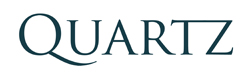 GuidelinesBBC Production Scheme Insurance Proposal FormPlease complete this document to the best of your ability. Failure to provide the appropriate responses may result in a delay of document issue.Please note that the cover provided under the Production Insurance Centre does not include E&O insurance. If you would like to obtain cover, this may be arranged via the BBC E&O scheme. Please confirm if you have cover in section 7 (Financial Information).Once completed please send this form back together with a copy of the budget top sheet using any of the below:By Post:BBC Production Insurance CentreQuartz Insurance Brokers Ltd16 Queen Square,BristolBS1 4NTMain DetailsBy Email: carey.nicholson@quartzib.comjames.thompson@quartzib.comcraig.gray@quartzib.comfreya.coles@quartzib.com matthew.torrible@quartzib.comalexandra.mcvittie@quartzib.com By Fax:0117 372 0669Production Contact DetailsProduction InformationFilming ContentEquipment & Filming Processes* = If media being reused then this must be discussed with the BBC production team prior to use, as there are certain guidelines to follow and without the BBC production team agreeing, this may prejudice a claimProps, Sets & EffectsFinancial InformationCovered PersonsPlease provide details for all persons covered under cast insurance (use additional paper if required):* = A stop date is defined as a date beyond which the covered person will no longer available due to other commitments. This must be declared so it can be incorporated into the contract between the covered persons and the production company/BBC.Please note that Cast cover can only be provided for those aged 6-75 as standard. For those outside this please contact the BBC Production Insurance Centre. DeclarationIf you have any further comments or declarations to make with regards to this form, please state them below: I confirm that the information given in this form is accurate and true and any issues can be raised with the production contact person given in Section 2 (Production Contact Details).Signed…………………………………………………… Name………………………………………………………Role………………………………………………………Date………………………………………………………Title of ProductionBBC Commissioning Department/RegionBBC Business Affairs ManagerProduction CompanyWill a Special Purpose Vehicle (SPV) be set up for this production?Yes ☐	No   ☐Yes ☐	No   ☐Yes ☐	No   ☐Yes ☐	No   ☐If yes, please confirm the name of the SPVERN Number (PAYE Reference)Names of financiers of the production i.e. 100% BBCDates of CoverFromToNameAddressAddressAddressAddressTelephoneEmailRoom Number (if BBC)ProducerDirectorProduction Type (e.g. drama, documentary, reality TV and a brief description of content)Production Description (e.g. series, pilot, running time, number of episodes, etc.)Pre-Production DatesStartFinishPrincipal Photography DatesStartFinishPost-Production DatesStartFinishEstimated date of final delivery to BBCInsurable Production Cost (excl: production fee, overheads and insurance premium)SAP Code (In house productions only)Scheduled number of filming weeks/ daysDoes the production involve Studio Filming?Yes ☐	No   ☐Yes ☐	No   ☐Yes ☐	No   ☐Yes ☐	No   ☐If yes, please provide details including locations, no. of days & dates.Does the production involve Location Filming?Yes ☐	No   ☐Yes ☐	No   ☐Yes ☐	No   ☐Yes ☐	No   ☐If yes, please provide details including locations, no. of days & dates.Will there be any Non-UK filming?Yes ☐	No   ☐Yes ☐	No   ☐Yes ☐	No   ☐Yes ☐	No   ☐If yes, please provide details including locations, no. of days & dates.Will there be any foreign nationals being employed?Yes ☐	No   ☐Yes ☐	No   ☐Yes ☐	No   ☐Yes ☐	No   ☐If yes, please provide details.Does filming involve animals?Yes  ☐ No  ☐If yes, please provide full detailsDoes filming involve action vehicles, marine craft, aircraft or trains?Yes ☐	    No   ☐If yes, please provide full detailsDoes filming involve covert or unauthorised filming or work in a ‘war zone’?Yes ☐       No   ☐If yes, please provide full detailsDoes filming involve large crowd scenes?Yes ☐	No   ☐If yes, please provide full detailsDoes the production involve dangerous or hazardous filming?Yes  ☐        No  ☐If yes, please provide full details including information on any stunts.What format/film type is being used?*What type of media is being used (e.g. film/card/tape, etc.)?*Camera(s) being usedWill a DIT Operator or wrangler be employed?Yes ☐		No   ☐Will a stock test be carried out?Yes ☐	    No   ☐Are Playback facilities available?Yes ☐  	No   ☐Laboratory Details (If applicable)Process Frequency (if applicable)Transport to Lab (if applicable)Are any special cameras being used (e.g. motion control, etc.)Yes ☐	    No   ☐If yes, please give detailsIf filming abroad, please give the frequency of rushes whilst filming abroad and transport details.Will any archive or library footage be used in the programme? If so how many minutes?Has any equipment been hired?Yes ☐  	No   ☐If yes, where has the equipment been hired from? (Please forward lists of the dry hired equipment to be insured)Will you be using any props valued in excess of £25,000.00?Yes ☐	No   ☐ If yes, please provide full detailsPlease give details of where any props have been hired from.Where will props/ wardrobe/ equipment be stored and what security is in place?What is the estimated time to reconstruct any sets?Does filming involve any special effects? If so please provide detailsYes ☐  	No   ☐If yes, please provide full detailsWhat will be the maximum sum of cash in your possession at any one time?Does the production budget include delivery to the BBC of any other media (e.g. podcasts, web content, etc.)?Yes ☐No   ☐ No   ☐ If yes, please provide full detailsLimits of cover for Production InsurancesPlease estimate the total replacement value for items within each adjacent section.Archive FootageArchive FootageLimitLimits of cover for Production InsurancesPlease estimate the total replacement value for items within each adjacent section.Props, Set & WardrobeProps, Set & WardrobeLimitLimits of cover for Production InsurancesPlease estimate the total replacement value for items within each adjacent section.Technical EquipmentTechnical EquipmentLimitLimits of cover for Production InsurancesPlease estimate the total replacement value for items within each adjacent section.Extra ExpenseExtra ExpenseLimitLimits of cover for Production InsurancesPlease estimate the total replacement value for items within each adjacent section.Office ContentsOffice ContentsLimitLimits of cover for Production InsurancesPlease estimate the total replacement value for items within each adjacent section.Petty CashPetty CashLimitDoes your production company have its own E &O policy?Yes ☐	No  ☐	No  ☐Please confirm that no person engaged on the production has or has had any Criminal Convictions or been Declared Bankrupt? Yes ☐	No  ☐	No  ☐If Yes please provide Full Details:-NameRoleAgeStop Dates?*